四川雅安经济开发区（芦天宝飞地产业园区）名山片区南部滨河地段整体开发创意策划方案征集启事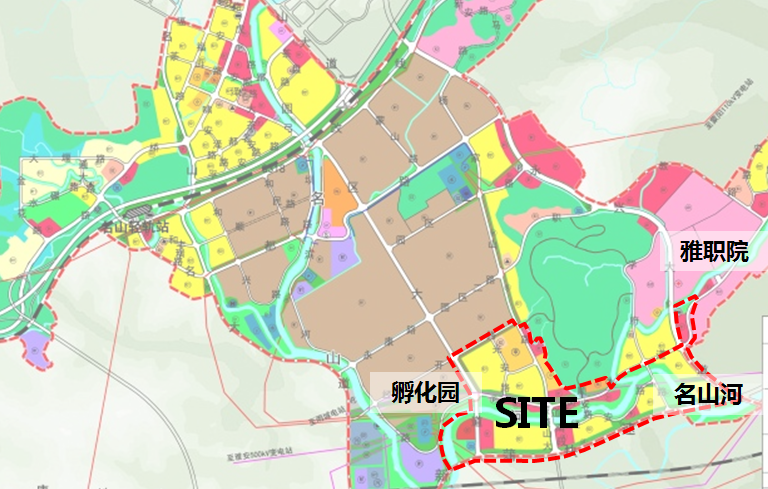 红线范围为本次征集概念性方案设计区域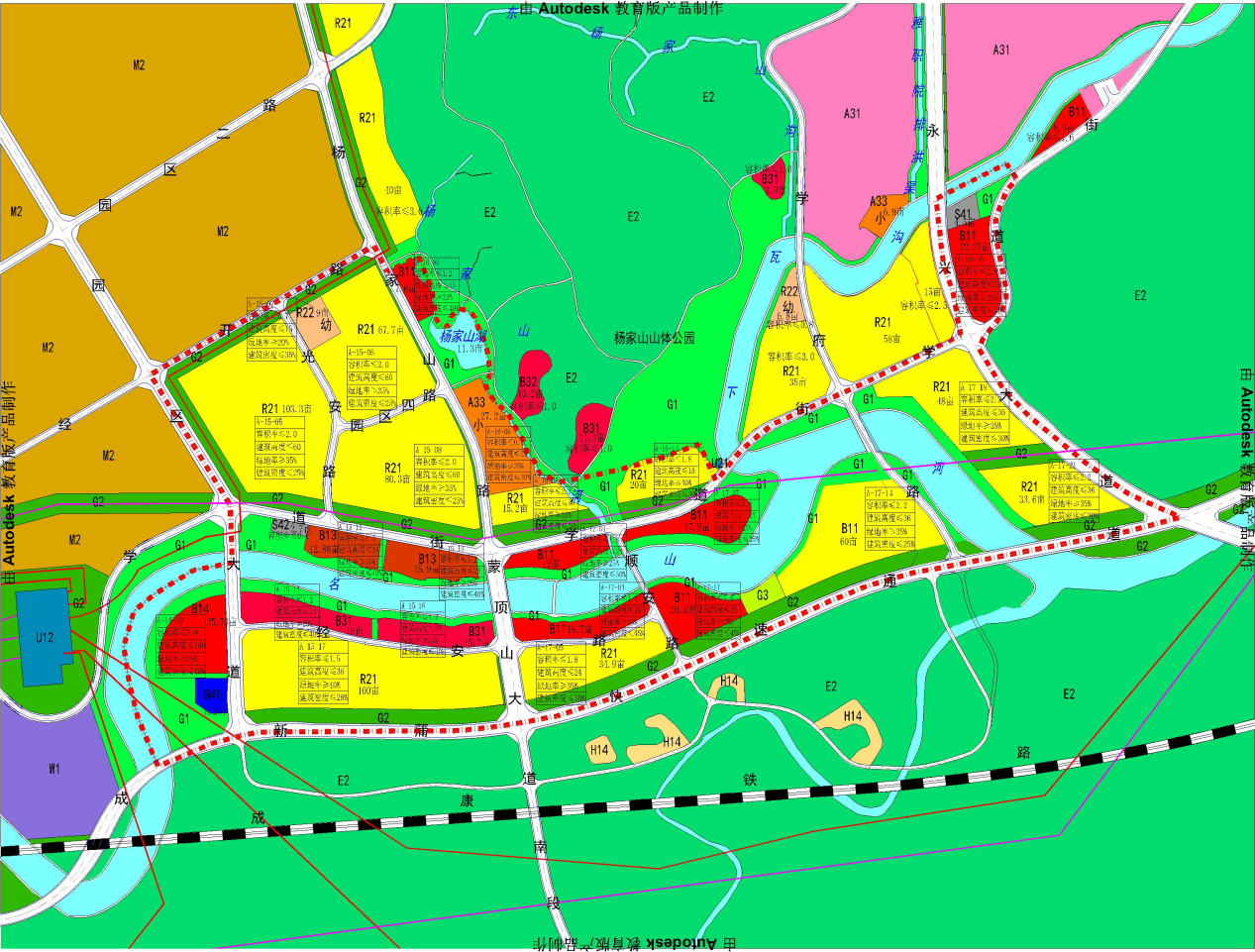 各地块主要经济技术指标表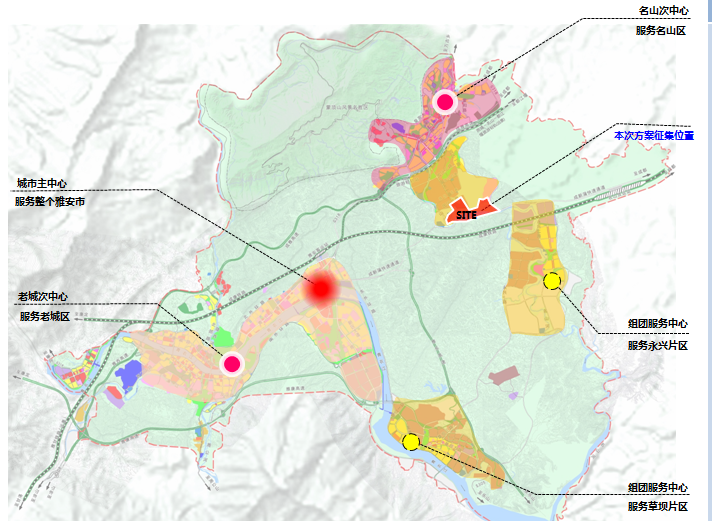 本案在雅安城市总体规划的位置单位征集报名表一、单位名称：二、单位概况1．资质等级：证  书  号：（复印件另附）2．成立时间：3．注 册 地：工商登记号：（复印件另附）4．职工人数：其中高级职称人，中级人，初级人5．近五年规划及其他咨询设计业务年营业额分别为：年万元、年万元、年万元、年万元、年万元6．近五年获奖情况：部、省级以上（含）项，其他项（可另附表说明）三、承担相关规划设计项目情况四、拟组建承担本项目的设计团队情况1．设计团队成员简介：2．上表所列主创人员、项目负责人负责或参与的同类项目获奖及中标情况五、对本项目认识及基本技术思路（如需详细阐述，可另附页）六、对业主要求与工作建议（如需详细阐述，可另附页）七、其他条件说明八、本项目联系方式联 系 人：联系电话：传    真：九、附件1.单位营业执照复印件（加盖公章）2.单位资质证书复印件（加盖公章）3．法人代表人授权委托书、法定代表人身份证复印件、被委托人身份证复印件（加盖公章）4．能够证明相关业绩的合同复印件、成果简本、获奖证书（加盖公章）5．设计团队组成人员职称及注册执业资格复印件（加盖公章）本设计单位（公司）负责人承诺上述情况完全属实，特此声明。负责人签字（盖章）：项目名称项目地点用地规模完成时间项  目负责人实施及获奖情况人员类别姓名年龄性别职务职称专业经验及拟在本项目中承担分工主创人员策划负责人其 他人 员其 他人 员其 他人 员其 他人 员姓名负责或参与项目名称承担分工获奖或中标情况